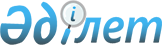 Об утверждении Комплексного плана развития шахмат в Республике Казахстан на 2023 – 2027 годыПостановление Правительства Республики Казахстан от 14 июля 2023 года № 576.
      Правительство Республики Казахстан ПОСТАНОВЛЯЕТ:
      1. Утвердить прилагаемый Комплексный план развития шахмат в Республике Казахстан на 2023 – 2027 годы (далее – Комплексный план). 
      2. Центральным государственным и местным исполнительным органам, а также заинтересованным организациям (по согласованию), ответственным за исполнение Комплексного плана:
      1) принять необходимые меры по реализации Комплексного плана;
      2) один в раз в год, не позднее 15 числа месяца, следующего за отчетным годом, представлять в Министерство культуры и спорта Республики Казахстан информацию о ходе выполнения Комплексного плана.
      3. Министерству культуры и спорта Республики Казахстан не позднее 15 февраля года, следующего за отчетным годом, представлять в Аппарат Правительства Республики Казахстан сводную информацию о ходе выполнения мероприятий Комплексного плана.
      4. Контроль за исполнением настоящего постановления возложить на Министерство культуры и спорта Республики Казахстан.
      5. Настоящее постановление вводится в действие со дня его подписания. Комплексный план
развития шахмат в Республике Казахстан на 2023 – 2027 годы
      Примечание: расшифровка аббревиатур:
					© 2012. РГП на ПХВ «Институт законодательства и правовой информации Республики Казахстан» Министерства юстиции Республики Казахстан
				
      Премьер-МинистрРеспублики Казахстан

А. Смаилов
Утвержден
постановлением Правительства
Республики Казахстан 
от 14 июля 2023 года № 576
№
п/п
Наименование мероприятия

Форма завершения

Сроки исполнения

Ответственные исполнители

Объем финансирования
(тыс. тг.)

Источники финансирования

1
2

3

4

5

6

7

Ожидаемые результаты:
1. Охват детей начальных классов обучением шахматами с долей 20 %.
2. Открытие не менее 200 шахматных клубов при многоквартирных жилых домах.
3. Вхождение сборной команды Республики Казахстан по шахматам (национальной сборной команды по шахматам) в ТОП-10 мира.
4. Получение казахстанскими шахматистами в возрасте до 20 лет спортивного звания "международный гроссмейстер".
5. Увеличение количества завоеванных медалей казахстанскими шахматистами на чемпионатах мира, Азии, Шахматной олимпиаде и других официальных чемпионатах Международной шахматной федерации.
6. Подготовка не менее 500 педагогов по шахматам.
7. Повышение квалификации кадров не менее 250 человек.
Ожидаемые результаты:
1. Охват детей начальных классов обучением шахматами с долей 20 %.
2. Открытие не менее 200 шахматных клубов при многоквартирных жилых домах.
3. Вхождение сборной команды Республики Казахстан по шахматам (национальной сборной команды по шахматам) в ТОП-10 мира.
4. Получение казахстанскими шахматистами в возрасте до 20 лет спортивного звания "международный гроссмейстер".
5. Увеличение количества завоеванных медалей казахстанскими шахматистами на чемпионатах мира, Азии, Шахматной олимпиаде и других официальных чемпионатах Международной шахматной федерации.
6. Подготовка не менее 500 педагогов по шахматам.
7. Повышение квалификации кадров не менее 250 человек.
Ожидаемые результаты:
1. Охват детей начальных классов обучением шахматами с долей 20 %.
2. Открытие не менее 200 шахматных клубов при многоквартирных жилых домах.
3. Вхождение сборной команды Республики Казахстан по шахматам (национальной сборной команды по шахматам) в ТОП-10 мира.
4. Получение казахстанскими шахматистами в возрасте до 20 лет спортивного звания "международный гроссмейстер".
5. Увеличение количества завоеванных медалей казахстанскими шахматистами на чемпионатах мира, Азии, Шахматной олимпиаде и других официальных чемпионатах Международной шахматной федерации.
6. Подготовка не менее 500 педагогов по шахматам.
7. Повышение квалификации кадров не менее 250 человек.
Ожидаемые результаты:
1. Охват детей начальных классов обучением шахматами с долей 20 %.
2. Открытие не менее 200 шахматных клубов при многоквартирных жилых домах.
3. Вхождение сборной команды Республики Казахстан по шахматам (национальной сборной команды по шахматам) в ТОП-10 мира.
4. Получение казахстанскими шахматистами в возрасте до 20 лет спортивного звания "международный гроссмейстер".
5. Увеличение количества завоеванных медалей казахстанскими шахматистами на чемпионатах мира, Азии, Шахматной олимпиаде и других официальных чемпионатах Международной шахматной федерации.
6. Подготовка не менее 500 педагогов по шахматам.
7. Повышение квалификации кадров не менее 250 человек.
Ожидаемые результаты:
1. Охват детей начальных классов обучением шахматами с долей 20 %.
2. Открытие не менее 200 шахматных клубов при многоквартирных жилых домах.
3. Вхождение сборной команды Республики Казахстан по шахматам (национальной сборной команды по шахматам) в ТОП-10 мира.
4. Получение казахстанскими шахматистами в возрасте до 20 лет спортивного звания "международный гроссмейстер".
5. Увеличение количества завоеванных медалей казахстанскими шахматистами на чемпионатах мира, Азии, Шахматной олимпиаде и других официальных чемпионатах Международной шахматной федерации.
6. Подготовка не менее 500 педагогов по шахматам.
7. Повышение квалификации кадров не менее 250 человек.
Ожидаемые результаты:
1. Охват детей начальных классов обучением шахматами с долей 20 %.
2. Открытие не менее 200 шахматных клубов при многоквартирных жилых домах.
3. Вхождение сборной команды Республики Казахстан по шахматам (национальной сборной команды по шахматам) в ТОП-10 мира.
4. Получение казахстанскими шахматистами в возрасте до 20 лет спортивного звания "международный гроссмейстер".
5. Увеличение количества завоеванных медалей казахстанскими шахматистами на чемпионатах мира, Азии, Шахматной олимпиаде и других официальных чемпионатах Международной шахматной федерации.
6. Подготовка не менее 500 педагогов по шахматам.
7. Повышение квалификации кадров не менее 250 человек.
Ожидаемые результаты:
1. Охват детей начальных классов обучением шахматами с долей 20 %.
2. Открытие не менее 200 шахматных клубов при многоквартирных жилых домах.
3. Вхождение сборной команды Республики Казахстан по шахматам (национальной сборной команды по шахматам) в ТОП-10 мира.
4. Получение казахстанскими шахматистами в возрасте до 20 лет спортивного звания "международный гроссмейстер".
5. Увеличение количества завоеванных медалей казахстанскими шахматистами на чемпионатах мира, Азии, Шахматной олимпиаде и других официальных чемпионатах Международной шахматной федерации.
6. Подготовка не менее 500 педагогов по шахматам.
7. Повышение квалификации кадров не менее 250 человек.
Направление 1. Развитие шахмат в образовании
Направление 1. Развитие шахмат в образовании
Направление 1. Развитие шахмат в образовании
Направление 1. Развитие шахмат в образовании
Направление 1. Развитие шахмат в образовании
Направление 1. Развитие шахмат в образовании
Направление 1. Развитие шахмат в образовании
1.
Внедрение шахмат в 1-4 классы общеобразовательных школ за счет часов вариативного компонента учебного плана 
решение педагогического совета
общеобразова
тельных школ
2023 – 2027 годы
МИО,
РОО "Казахстанская федерация шахмат"
(по согласованию)
2023 год – 115276,1;
2024 год – 125799,2
2025 год – 128213,7
2026 год – 132622,6
МБ
2.
Разработка и утверждение модуля по шахматам в образовательные программы курсов повышения квалификации педагогов и комплекса мер по проведению курсов повышения квалификации для педагогов начальных классов по шахматам 
образователь
ная программа
2023 – 2025 годы
МП, НЦПК "Өрлеу",
РОО "Казахстанская федерация шахмат"
(по согласованию)
не требуется
–
3.
Расширение сети шахматных секций в общеобразовательных школах, организациях дополнительного образования, в том числе через размещение государственного заказа
увеличение количества шахматных секций
2023 – 2027 годы
МП, МКС,
МИО
2023 год – 341114,4;
2024 год – 432647,4;
2025 год – 500082,7;
2026 год – 568432,2;
2027 год – 639691,1
МБ
4.
Разработка дополнительной образовательной программы по подготовке педагогов по шахматам по педагогическим направлениям в рамках индивидуальной траектории обучения
образователь-
ная программа
3-квартал 2023 года
МНВО, МП,
ОВПВО,
РОО "Казахстанская федерация шахмат"
(по согласованию)
не требуется
–
5.
Разработка образовательной программы "Подготовка учителей по шахматам" в рамках педагогического направления и включение еҰ в реестр образовательных программ, реализуемых организациями высшего и (или) послевузовского образования
образователь-
ная программа
1-квартал 2024 года
МНВО, ОВПВО
РОО "Казахстанская федерация шахмат"
(по согласованию)
не требуется
–
6.
Выделение единицы в штате организаций высшего и (или) послевузовского образования по подготовке педагогов общеобразовательных школ по шахматам на базе действующих кафедр по педагогическим направлениям 
информация в МКС
3-квартал 2023 года
МНВО, ОВПВО,
РОО "Казахстанская федерация шахмат"
(по согласованию)
не требуется
–
7.
Открытие шахматных клубов в организациях высшего и (или) послевузовского образования
положение
спортивных клубов
1-квартал 2024 года
МНВО, ОВПВО
(по согласованию)
не требуется
–
8.
Проведение курсов повышения квалификации тренеров по шахматам 
сертификаты
2023 – 2027 годы
МКС, РОО "Казахстанская федерация шахмат"
(по согласованию)
2023 год – 570;
2024 год – 589;
2025 год – 604;
2026 год – 615;
2027 год – 615
РБ
Направление 2. Информационная поддержка
Направление 2. Информационная поддержка
Направление 2. Информационная поддержка
Направление 2. Информационная поддержка
Направление 2. Информационная поддержка
Направление 2. Информационная поддержка
Направление 2. Информационная поддержка
9.
Запуск анимационного сериала по обучению шахматам
трансляция
на республикан
ских телеканалах
4-квартал 2023 года
МИОР
в рамках выделенных средств
РБ
10.
Формирование шахматного информационного контента и освещение значимых соревнований по шахматам, трансляция турниров на республиканских СМИ
освещение
на республикан
ских телеканалах
2023 – 2027 годы
МИОР,
РОО "Казахстанская федерация шахмат"
(по согласованию)
в рамках выделенных средств
РБ
Направление 3. Популяризация шахмат
Направление 3. Популяризация шахмат
Направление 3. Популяризация шахмат
Направление 3. Популяризация шахмат
Направление 3. Популяризация шахмат
Направление 3. Популяризация шахмат
Направление 3. Популяризация шахмат
11.
Проведение турнира по шахматам среди работников центральных государственных органов и работников СМИ
турнир
2023 – 2027 годы
МКС, МИОР,
РОО "Казахстанская федерация шахмат"
(по согласованию)
2023 год – 10469;
2024 год – 10500;
2025 год – 10500;
2026 год – 10500;
2027 год – 10500
РБ
12.
Проведение турнира по шахматам среди работников местных исполнительных органов 
турнир
2023 – 2027 годы
МИО
2023 год – 11639,2;
2024 год – 18727,2
2025 год – 20083,2
2026 год – 23149,2
2027 год – 24690,6
МБ
13.
Проведение онлайн-турниров среди населения
онлайн-турнир
2023 – 2027 годы
МКС,
РОО "Казахстанская федерация шахмат"
(по согласованию)
за счет внебюджетных средств
–
14.
Организация и проведение сеансов одновременной игры, автограф-сессий, конкурсов с участием ведущих шахматистов 
сеансы
одновременной игры, автограф-сессии, конкурсы
2023 – 2027 годы
МКС,
РОО "Казахстанская федерация шахмат"
(по согласованию)
за счет внебюджетных средств
–
15.
Проведение корпоративного турнира по классическим шахматам среди казахстанских компаний (корпораций)
турнир
2023 – 2027 годы
МКС,
РОО "Казахстанская федерация шахмат"
(по согласованию)
за счет внебюджетных средств
–
16.
Проведение турниров по классическим шахматам, рапиду, блицу среди любителей 
турнир
2023 – 2027 годы
МКС,
РОО "Казахстанская федерация шахмат"
(по согласованию)
за счет внебюджетных средств
–
17.
Проведение турниров по классическим шахматам, рапиду, блицу среди спортсменов с инвалидностью
турнир
2023 – 2027 годы
МКС,
РОО "Казахстанская федерация шахмат"
(по согласованию)
2023 год – 1568;
2024 год – 2494;
2025 год – 2506;
2026 год – 2514;
2027 год – 2514
РБ
18.
Проведение онлайн-турнира среди лиц, отбывающих наказание в виде лишения свободы в пенитенциарных учреждениях
турнир
2023 – 2027 годы
МКС, МВД,
РОО "Казахстанская федерация шахмат" (по согласованию),
за счет внебюджетных средств
–
19.
Сотрудничество и обмен опытом с Комитетом "Шахматы в образовании" МШФ 
меморандум между МШФ и РОО "Казахстанская федерация шахмат"
4-квартал
2023 года
МКС, МП, МНВО, ОВПВО
РОО "Казахстанская федерация шахмат" (по согласованию)
не требуется
–
Направление 4. Шахматы высших достижений
Направление 4. Шахматы высших достижений
Направление 4. Шахматы высших достижений
Направление 4. Шахматы высших достижений
Направление 4. Шахматы высших достижений
Направление 4. Шахматы высших достижений
Направление 4. Шахматы высших достижений
20.
Пересмотр республиканского перечня приоритетных видов спорта с учетом интеллектуальных видов спорта, в том числе шахмат
внесение изменений в приказ Министра
культуры и спорта
Республики Казахстан от 1 ноября 2019 года № 293 "Об утверждении республиканского перечня приоритетных видов спорта"
4-квартал 2023 года
МКС
не требуется
–
21.
Установление ежемесячного денежного содержания лучшим шахматистам, входящим в состав сборной команды Республики Казахстан по шахматам (национальной сборной команды по шахматам), и их тренерам
постановление акимата
2023 – 2027 годы
МИО
2023 год -114,0;
2024 год – 44333,4;
2025 год – 720,9;
2026 год – 727,8;
2027 год – 735,7
МБ
Направление 5. Стабильность развития шахмат
Направление 5. Стабильность развития шахмат
Направление 5. Стабильность развития шахмат
Направление 5. Стабильность развития шахмат
Направление 5. Стабильность развития шахмат
Направление 5. Стабильность развития шахмат
Направление 5. Стабильность развития шахмат
22.
Выделение земельного участка для строительства центров шахмат в гг. Астане, Шымкенте
постановление акимата
2023 – 2024 годы
акиматы городов Астаны, Шымкенты
в рамках выделенных средств
МБ
23.
Привлечение инвесторов и строительство центров шахмат в гг. Астане, Шымкенте
акт ввода в эксплуатацию
2024 – 2025 годы
акиматы городов Астаны, Шымкента, РОО "Казахстанская федерация шахмат"
(по согласованию)
за счет внебюджетных средств
–
24.
Открытие в регионах домов шахмат 
постановление акимата
4-квартал 2024 года
МИО,
РОО "Казахстанская федерация шахмат"
(по согласованию)
2023 год – 154336;
2024 год –
244227;
2025 год – 117431;
2026 год – 117431;
2027 год – 117431
МБ
25.
Открытие дворовых шахматных клубов и шахматных площадок при МЖД
открытие дворовых шахматных клубов и площадок
2023 – 2027 годы
МИО,
РОО "Казахстанская федерация шахмат"
(по согласованию)
2023 год – 5439,1;
2024 год – 17627,9;
2025 год – 19965,5;
2026 год – 21456,6;
2027 год – 23187
МБ
26.
Создание в регионах шахматных экспозиций в парках и скверах 
акт ввода в эксплуатацию
2023 – 2027 годы
МИО
2023 год – 10329,5;
2024 год – 12344,6;
2025 год – 13592,1;
2026 год – 14625,8;
2027 год – 16096,3
МБ
27.
Разработка и утверждение региональных планов развития шахмат 
планы развития шахмат
3-4-квартал 2023 года
МИО,
РОО "Казахстанская федерация шахмат"
(по согласованию)
не требуется
–
МИОР
–
Министерство информации и общественного развития Республики Казахстан
СМИ
–
средства массовой информации
МНВО
–
Министерство науки и высшего образования Республики Казахстан
МИО
–
местные исполнительные органы
 ОВПВО
–
организации высшего и (или) послевузовского образования
МБ
–
местный бюджет
МЖД
–
многоквартирный жилой дом.
МКС
–
Министерство культуры и спорта Республики Казахстан
МП
–
Министерство просвещения Республики Казахстан
НЦПК "Өрлеу"
–
национальный центр повышения квалификации "Өрлеу"
РОО
–
республиканское общественное объединение
РБ
–
республиканский бюджет
ТОП-10
–
 первые 10 лучших результатов
МВД
–
Министерство внутренних дел Республики Казахстан
МШФ
–
Международная шахматная федерация